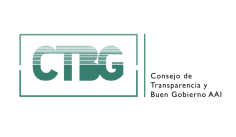 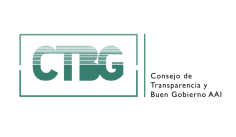 Tipo de sujeto obligadoObligaciones de publicidad activa que le son de aplicación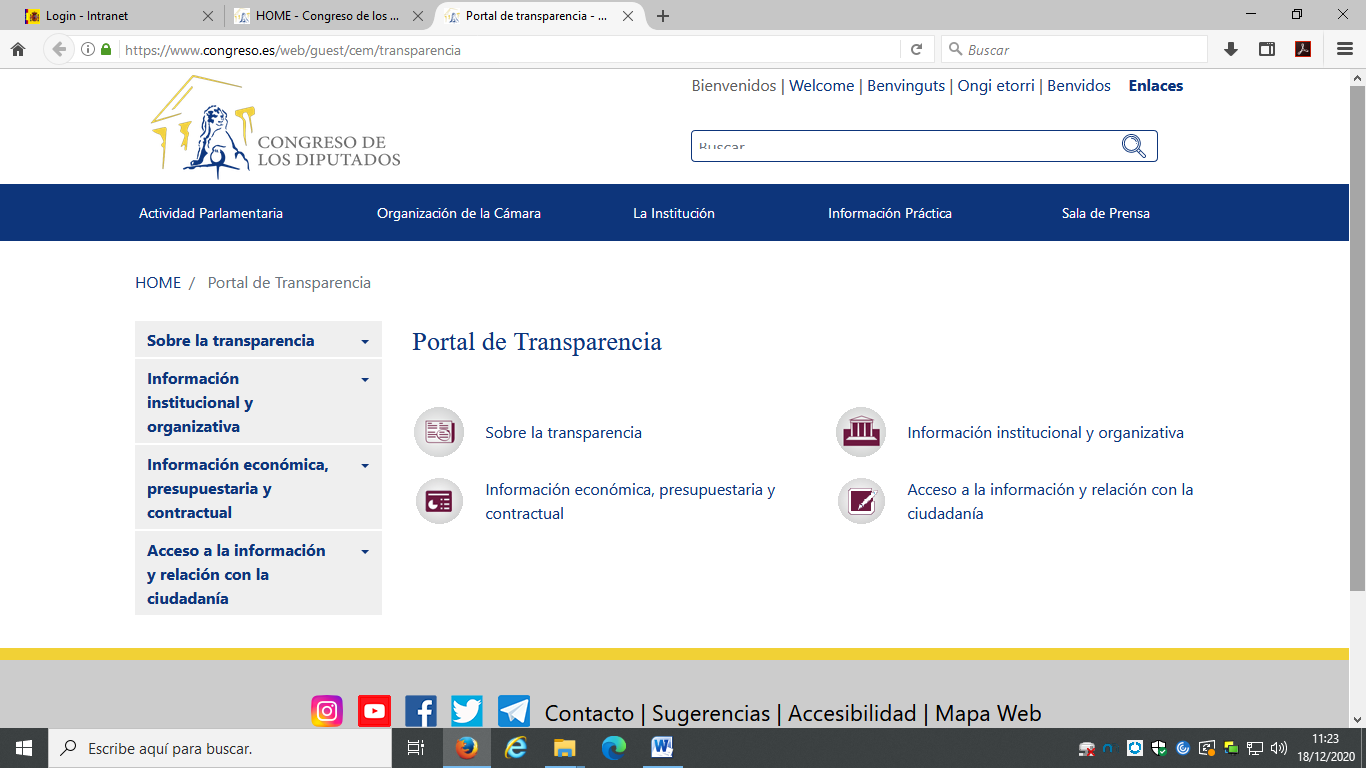 Cumplimiento de las obligaciones de publicidad activaII.1 Información Institucional, Organizativa y de Planificación. Análisis de la información Institucional, Organizativa y de PlanificaciónII.2 Información Económica, Presupuestaria y EstadísticaAnálisis de la Información de Económica, Presupuestaria y EstadísticaÍndice de Cumplimiento de la Información ObligatoriaEl Índice de Cumplimiento de la Información Obligatoria por parte del Congreso de los Diputados alcanza un 68,5%. El escaso uso de formatos reutilizables en la publicación de la información y la falta de referencias a la fecha en que se revisó o actualizó por última vez la información, son los principales factores que explican el nivel de cumplimiento alcanzado.Transparencia Voluntaria y Buenas Prácticas V. Conclusiones y RecomendacionesComo se ha indicado el cumplimiento de las obligaciones de transparencia de la LTAIBG por parte del Congreso de los Diputados en función de la información disponible en su Portal de Transparencia alcanza un 68,5%. Este Consejo de Transparencia y Buen Gobierno no puede menos que valorar positivamente el esfuerzo realizado por el Congreso de los Diputados para hacer más transparente su gestión, publicando mucha información muy relevante desde el punto de vista de la transparencia que va más allá del cumplimiento de las obligaciones de publicidad activa. También, como se ha señalado, pueden resaltarse buenas prácticas que podrían incorporarse por otras organizaciones públicas.No obstante, a lo largo del informe se han señalado una serie de carencias. Por ello y para procurar avances en el grado d cumplimiento de la LTAIBG por parte del Congreso de los Diputados, este CTBG recomienda:Incorporación de informaciónInformación Institucional y Organizativa. Registro de actividades de tratamiento. Debe publicarse el Registro de Actividades de Tratamiento. Información Económica, Presupuestaria y Estadística.Debe publicarse la información sobre las modificaciones de los contratos adjudicados.Debe publicarse información sobre la distribución porcentual en volumen presupuestario de los contratos licitados según su procedimiento de adjudicación.Debe informarse sobre las modificaciones de los convenios.Debe publicarse el presupuesto 2021.Debería completarse la información sobre indemnizaciones percibidas por Altos Cargos con ocasión del abandono del cargo y dotarla de un apartado específicoDeben publicarse las autorizaciones de compatibilidad para actividades privadas al cese de altos cargos.Calidad de la Información.Debería de actualizarse la información que no lo esté.También se recomienda incluir en el Portal de Transparencia una referencia a la última fecha en que se revisó o actualizó la información. Solo de esta manera sería posible para la ciudadanía saber si la información que está consultando está vigente. Debería ofrecerse toda la información en formatos reutilizables.En cuanto a la información a la que se accede mediante fuentes centralizadas – Plataforma de Contratación del Sector Público - por parte de este Consejo se han señalado las dificultades de uso de este tipo de fuentes de información para usuarios no familiarizados con ellas, además del hecho de que no se ajustan a los requerimientos de la LTAIBG porque están diseñadas para otras finalidades. Por esta razón, se recomienda su publicación directamente en la web mediante cuadros-resumen con los contenidos de información que establece la LTAIBG.El Congreso podría valorar publicar información sobre ejecución presupuestaria con una periodicidad inferior a la anual. Sería deseable que la toda la información sujeta a obligaciones de publicidad activa se localizase dentro del Portal de Transparencia, bien directamente, bien a través de un enlace.Se recomienda que en el caso de que no hubiera información que publicar, se señale expresamente esta circunstancia.Madrid, febrero de 2021Entidad evaluadaCongreso de los DiputadosFecha de la evaluación04/02/2021URL de la entidadhttp://www.congreso.es/portal/page/portal/CongresoCódigo de SujetoSujetos incluidos2.1.aAdministración General del Estado, Administraciones de las Comunidades Autónomas 2.1.a.1Ciudades Autónomas y las entidades que integran la Administración Local2.1.bMutuas de accidentes de trabajo y enfermedades profesionales 2.1.cOrganismos y entidades vinculados o dependientes de administraciones públicas 2.1.dEntidades de Derecho Público con personalidad jurídica propia, vinculadas a cualquiera de las Administraciones Públicas o dependientes de ellas,2.1.eCorporaciones de Derecho Público,2.1.fÓrganos constitucionales o de relevancia constitucionalX2.1.gSociedades Mercantiles y Fundaciones del Sector Público2.1.hAsociaciones constituidas por las Administraciones, organismos y entidades publicas3.aPartidos políticos, organizaciones sindicales y organizaciones empresariales3.bEntidades privadas que perciban durante el período de un año ayudas o subvenciones públicas en una cuantía superior a 100.000 eurosBloque de obligacionesObligacionesInstitucional, Organizativa y de Planificación. Registro de Actividades de TratamientoNormativa aplicablexInstitucional, Organizativa y de Planificación. Registro de Actividades de TratamientoFuncionesxInstitucional, Organizativa y de Planificación. Registro de Actividades de TratamientoRegistro de Actividades de TratamientoxInstitucional, Organizativa y de Planificación. Registro de Actividades de TratamientoDescripción estructura organizativaxInstitucional, Organizativa y de Planificación. Registro de Actividades de TratamientoOrganigramaxInstitucional, Organizativa y de Planificación. Registro de Actividades de TratamientoIdentificación ResponsablesxInstitucional, Organizativa y de Planificación. Registro de Actividades de TratamientoPerfil y trayectoria profesional responsablesxInstitucional, Organizativa y de Planificación. Registro de Actividades de TratamientoPlanes y Programas Institucional, Organizativa y de Planificación. Registro de Actividades de TratamientoGrado de cumplimiento y resultadosInstitucional, Organizativa y de Planificación. Registro de Actividades de TratamientoIndicadores de medida y valoraciónRelevancia JurídicaDirectrices, instrucciones, acuerdos, circulares o respuestas a consultasRelevancia JurídicaAnteproyectos de LeyRelevancia JurídicaProyectos de Decretos LegislativosRelevancia JurídicaProyectos de ReglamentosRelevancia JurídicaMemorias e informes que conformen los expedientes de elaboración de los textos normativosEconómica, Presupuestaria y EstadísticaContratos xEconómica, Presupuestaria y EstadísticaModificaciones de contratos xEconómica, Presupuestaria y EstadísticaDesistimientos y Renuncias xEconómica, Presupuestaria y EstadísticaDatos estadísticos sobre contratosxEconómica, Presupuestaria y EstadísticaContratos MenoresxEconómica, Presupuestaria y EstadísticaRelación de los convenios suscritosxEconómica, Presupuestaria y EstadísticaEncomiendas y EncargosEconómica, Presupuestaria y EstadísticaSubcontratacionesEconómica, Presupuestaria y EstadísticaSubvenciones y ayudas públicas xEconómica, Presupuestaria y EstadísticaPresupuestosxEconómica, Presupuestaria y EstadísticaEjecución presupuestariaxEconómica, Presupuestaria y EstadísticaCumplimiento de los objetivos de estabilidad presupuestariaEconómica, Presupuestaria y EstadísticaCumplimiento de los objetivos de sostenibilidad financieraEconómica, Presupuestaria y EstadísticaCuentas anualesEconómica, Presupuestaria y EstadísticaInformes de auditoría de cuentas y de fiscalización por órganos de control externoEconómica, Presupuestaria y EstadísticaRetribuciones anuales Altos Cargos y máximos responsablesxEconómica, Presupuestaria y EstadísticaIndemnizaciones percibidas por Altos Cargos con ocasión del abandono del cargoxEconómica, Presupuestaria y EstadísticaResoluciones de autorización o reconocimiento de compatibilidad de empleados.xEconómica, Presupuestaria y EstadísticaAutorización para actividad privada al cese de altos cargos en la AGE, CCAA o EELLxEconómica, Presupuestaria y EstadísticaDeclaraciones anuales de bienes de los representantes localesEconómica, Presupuestaria y EstadísticaDeclaraciones de actividades de los representantes localesEconómica, Presupuestaria y EstadísticaInformación estadística necesaria para valorar el grado de cumplimiento y calidad de los servicios públicos de su competenciaInformación PatrimonialRelación de los bienes inmuebles que sean de su propiedad o sobre los que ostenten algún derecho real.Localización de la información de transparenciaEnlace o banner visible en la página homexCuenta con un apartado específico denominado Portal de Transparencia que se aloja en la parte inferior de su página homeLocalización de la información de transparenciaEnlace dependiente de un acceso de la página home Cuenta con un apartado específico denominado Portal de Transparencia que se aloja en la parte inferior de su página homeLocalización de la información de transparenciaNo existe un apartado específico de transparenciaCuenta con un apartado específico denominado Portal de Transparencia que se aloja en la parte inferior de su página homeEstructuración de la información de transparenciaLa información está estructurada conforme al patrón definido por la LTAIBGxEl Portal de Transparencia se organiza en cuatro apartados: 1) sobre la transparencia; 2) información institucional y organizativa, 3) información económica, presupuestaria y contractual, y 4) acceso a la información y relación con la ciudadanía. También se ha localizado información al margen del portal, en el apartado “Historia y Normas”.Estructuración de la información de transparenciaLa información está organizada aunque no se ajusta al patrón definido por la LTAIBGEl Portal de Transparencia se organiza en cuatro apartados: 1) sobre la transparencia; 2) información institucional y organizativa, 3) información económica, presupuestaria y contractual, y 4) acceso a la información y relación con la ciudadanía. También se ha localizado información al margen del portal, en el apartado “Historia y Normas”.Estructuración de la información de transparenciala información se presenta dispersa sin agrupación ni ordenación algunaEl Portal de Transparencia se organiza en cuatro apartados: 1) sobre la transparencia; 2) información institucional y organizativa, 3) información económica, presupuestaria y contractual, y 4) acceso a la información y relación con la ciudadanía. También se ha localizado información al margen del portal, en el apartado “Historia y Normas”.Grupo de obligacionesObligaciónPublicadaObservacionesInformación InstitucionalNormativa aplicablexAl margen del Portal de Transparencia bajo el epígrafe “Historia y normas” se ofrece la Constitución y sus modificaciones, así como el Reglamento del Congreso, con sus modificaciones (última reforma que se incluye es la operada en 4 de febrero de 2020). En ambos casos, la información se ofrece en pdf reutilizable.Información InstitucionalFuncionesxLa información sobre funciones del Congreso se localiza tanto al margen del Portal de Transparencia (bajo el epígrafe “Historia y normas”) como dentro de Portal de Transparencia. En ambos casos, se ofrece directamente sobre la web, al igual que las funciones de la Administración parlamentaria, en la proporciona enlaces que posicionan en los artículos concretos de las disposiciones que las recogen. No hay referencias a la fecha de actualización de esta información. Información InstitucionalRegistro de Actividades de TratamientoNo se ha localizado la información correspondiente al RAT.Información OrganizativaDescripción estructura organizativaxSe describe la estructura directamente sobre la web. Información OrganizativaOrganigramaxSe ofrece un organigrama completo de la Administración parlamentaria de 16 hojas en pdf reutilizable, pero sin referencias a la fecha de actualización de la información. Información OrganizativaIdentificación ResponsablesxSe identifica a los titulares de cada uno de los órganos del Congreso, a los diputados y diputadas y a los responsables de las distintas unidades de la estructura administrativa.La información se publica sobre la web.Información OrganizativaPerfil y trayectoria profesional responsablesxJunto a la identificación de los titulares de cada uno de los órganos del Congreso, y de los diputados y diputadas, se recoge su perfil y trayectoria profesional. La información se ofrece sobre la web. Bloque de ObligacionesObligaciónPublicadaObservacionesContratosContratos adjudicadosxSe remite a la Plataforma de Contratación.La información sobre contratos adjudicados que se ofrece sobre la web se encuentra desactualizada y no ha sido posible tenerla en cuenta (en su mayor parte se refiere al año 2018 y anteriores).ContratosModificaciones de contratosNo se ha localizado informaciónContratosDesistimientos y RenunciasxNo aplicable. En el perfil del contratante no se ha localizado ningún contrato desistido o al que se haya renunciado.ContratosDatos estadísticos sobre contratosNo se ha localizado informaciónContratosContratos MenoresxConveniosRelación de los convenios suscritosxSe ofrecen los convenios en formato pdf, pero se carecen de referencias respecto de la fecha en que se llevó a cabo la última actualización de este apartado. Y no se ha localizado información sobre posibles modificaciones. SubvencionesSubvenciones y ayudas públicas concedidasxSe ofrecen clasificadas por tipología; 1) Becas; concesiones de 2009 a 2020 en formato pdf. 2) Seminarios: informa de que actualmente no hay seminarios en curso. 3) Premios. Informa de una convocatoria en curso de febrero de 2019 (presumiblemente resuelta, dadas las fechas). 4) Subvenciones. Se informa sobre la web y sin referencia temporal alguna. 5) Subvenciones a grupos parlamentarios: se ofrece un documento pdf sin referencia temporal alguna. PresupuestosPresupuestosxNo se publica el presupuesto 2021. El último presupuesto publicado corresponde a 2020PresupuestosEjecución presupuestariaxLa última información publicada corresponde a 2019. Se publica a ejercicio cerradoRetribucionesRetribuciones anuales Altos Cargos y máximos responsablesxRespecto de la “Administración parlamentaria” la información se ofrece sobre la web sin referencia temporal alguna. RetribucionesIndemnizaciones percibidas por Altos Cargos con ocasión del abandono del cargoxLa única información que se ofrece es muy general y referida a la Diputación Permanente. Gobernanza económicaResoluciones de autorización o reconocimiento de compatibilidad que afecten a los empleados.xRespecto de la Administración parlamentaria la información se ofrece sobre la web y está fechada en octubre de 2019, por lo que no cabe considerar que cumple el requisito de actualización.Gobernanza económicaAutorización para actividad privada al cese de altos cargos en la AGE o asimilados en CCAA o EELLNo se ha localizado informaciónContenidoFormaEstructuraciónAccesibilidadClaridadReutilizaciónActualizaciónTotalInstitucional, Organizativa y de Planificación85,7%85,7%78,6%85,7%85,7%14,3%71,4%72,4%Económica , Presupuestaria y Estadística72,0%69,2%73,1%69,2%73,1%61,5%46,2%66,3%Índice de Cumplimiento de la Información Obligatoria76,8%75,0%75,0%75,0%77,5%45,0%55,0%68,5%PRINCIPIOS GENERALESCRITERIODESCRIPCIONVALORSIGNIFICADOPUBLICACIÓNCONTENIDOSe obliga su publicación por la Ley19/2101310SI se publica el contenido de la obligación exigidaPUBLICACIÓNCONTENIDOSe obliga su publicación por la Ley19/210130NO se publica el contenido de la obligación exigidaPUBLICACIÓNFORMAModo de presentar la información10De forma DIRECTA en la misma web o con enlace directo a la informaciónPUBLICACIÓNFORMAModo de presentar la información0De forma INDIRECTA pero sin dirigir a la información a la que se refierePUBLICACIÓNACTUALIZACIÓNSe identifica la fecha de datación de la información10Tiene FECHA y está dentro de los TRES meses previos a la fecha de consultaPUBLICACIÓNACTUALIZACIÓNSe identifica la fecha de datación de la información5Tiene FECHA pero NO ESTA ACTUALIZADO dentro de los tres mesesPUBLICACIÓNACTUALIZACIÓNSe identifica la fecha de datación de la información0NO SE CONOCE la fecha de publicación de la informaciónATRIBUTOSACCESIBILIDADNúmero de clics para acceder a la información desde la página principal de transparencia103 clics como máximoATRIBUTOSACCESIBILIDADNúmero de clics para acceder a la información desde la página principal de transparencia94ATRIBUTOSACCESIBILIDADNúmero de clics para acceder a la información desde la página principal de transparencia85ATRIBUTOSACCESIBILIDADNúmero de clics para acceder a la información desde la página principal de transparencia76ATRIBUTOSACCESIBILIDADNúmero de clics para acceder a la información desde la página principal de transparencia67ATRIBUTOSACCESIBILIDADNúmero de clics para acceder a la información desde la página principal de transparencia58ATRIBUTOSACCESIBILIDADNúmero de clics para acceder a la información desde la página principal de transparencia49ATRIBUTOSACCESIBILIDADNúmero de clics para acceder a la información desde la página principal de transparencia310ATRIBUTOSACCESIBILIDADNúmero de clics para acceder a la información desde la página principal de transparencia211ATRIBUTOSACCESIBILIDADNúmero de clics para acceder a la información desde la página principal de transparencia112ATRIBUTOSACCESIBILIDADNúmero de clics para acceder a la información desde la página principal de transparencia0Más de 12 clicsATRIBUTOSCLARIDADLenguaje fácil de entender por el público general. La información compleja se acompaña de comentarios, glosarios, textos introductorios o similares10MUY comprensible o con ayudas, en su casoATRIBUTOSCLARIDADLenguaje fácil de entender por el público general. La información compleja se acompaña de comentarios, glosarios, textos introductorios o similares9ATRIBUTOSCLARIDADLenguaje fácil de entender por el público general. La información compleja se acompaña de comentarios, glosarios, textos introductorios o similares8ComprensibleATRIBUTOSCLARIDADLenguaje fácil de entender por el público general. La información compleja se acompaña de comentarios, glosarios, textos introductorios o similares7ATRIBUTOSCLARIDADLenguaje fácil de entender por el público general. La información compleja se acompaña de comentarios, glosarios, textos introductorios o similares6NormalATRIBUTOSCLARIDADLenguaje fácil de entender por el público general. La información compleja se acompaña de comentarios, glosarios, textos introductorios o similares5ATRIBUTOSCLARIDADLenguaje fácil de entender por el público general. La información compleja se acompaña de comentarios, glosarios, textos introductorios o similares4Poco comprensibleATRIBUTOSCLARIDADLenguaje fácil de entender por el público general. La información compleja se acompaña de comentarios, glosarios, textos introductorios o similares3ATRIBUTOSCLARIDADLenguaje fácil de entender por el público general. La información compleja se acompaña de comentarios, glosarios, textos introductorios o similares2Difícilmente comprensibleATRIBUTOSCLARIDADLenguaje fácil de entender por el público general. La información compleja se acompaña de comentarios, glosarios, textos introductorios o similares1ATRIBUTOSCLARIDADLenguaje fácil de entender por el público general. La información compleja se acompaña de comentarios, glosarios, textos introductorios o similares0NADA comprensibleATRIBUTOSESTRUCTURACIÓNInformación organizada siguiendo una lógica clara10la información se encuentra ordenada en grupos de materias, temáticas o de acuerdo con los bloques o grupos de información de la leyATRIBUTOSESTRUCTURACIÓNInformación organizada siguiendo una lógica clara0la información se presenta dispersa sin agrupación ni ordenación algunaATRIBUTOSReutilizaciónFormatos según Ley 37/200710Es un formato reutilizable establecidoATRIBUTOSReutilizaciónFormatos según Ley 37/20070NO es un formato reutilizableWEBLUGAR PUBLICACIONDónde quedan publicadas las obligaciones de publicidad activa10Apartado específico o banner en la página inicial del sitioWEBLUGAR PUBLICACIONDónde quedan publicadas las obligaciones de publicidad activa5Apartado específico pero NO en la página de inicioWEBLUGAR PUBLICACIONDónde quedan publicadas las obligaciones de publicidad activa0No existe un apartado específico de transparencia